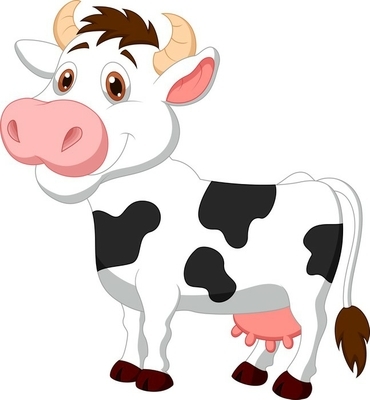 a cow